Jean Smullen W.S.E.T Dip   Jean has comprehensive commercial experience in the wine industry where her forte is the management of specialised wine events.  She began her wine career in 1991 with the Wine Development Board where she was instrumental in the development of a countrywide wine education programme.  Since 1999 she has been working in a freelance capacity offering a unique consultancy service to the wine trade.   Graduating with the Wine & Spirit Educational Trust Diploma in 1999, prompted Jean to set up her own consultancy service.   Since then, on behalf of her many clients, she has organised a number of successful trade and consumer promotions which include wine fairs, wine and food dinners, wine trips, tasting tutorials, in-store promotions, training courses and wine club tastings. 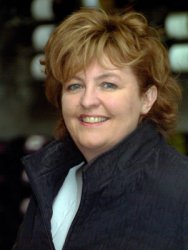 MAZE Wines recently delivered a bottle of our 2010 Sauvignon Blanc to Jean for inclusion in a wine tasting dinner in Dublin, Ireland. It seems the wine went down well, as she commented;The Maze Sauvignon Blanc was INCREDIBLE.. mineral nose.. lots of ripe tropical fruit, lush and beautiful and not too acidic.. it really rocked!!!  Very very elegant,  incredibly classy.  The fruit was so soft and appealing. SB is an acidic enough grape, but the acidity was not at all apparent. it was so unlike NZ Sauvignon Blanc which I am used to because I work for the Kiwis,  your MAZE is ripe and full bodied.. really great.   A stunning wine, tell Paul well done!  Can’t wait to try the Cab some day!It’s nice to know the wine is being well received and applauded as far away as Ireland.